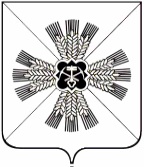 КЕМЕРОВСКАЯ ОБЛАСТЬАДМИНИСТРАЦИЯ ПРОМЫШЛЕННОВСКОГО МУНИЦИПАЛЬНОГО ОКРУГАПОСТАНОВЛЕНИЕот «07»февраля 2022 № 197 - П пгт. ПромышленнаяО внесении изменений в постановление администрации Промышленновского муниципального округа от 27.09.2019 № 1663 – П «Об утверждении состава окружной межведомственной комиссии по профилактике правонарушений» (в редакции постановления от 13.09.2021 № 1630 - П) В связи с кадровыми изменениями:1. Внести в постановление администрации Промышленновского муниципального округа от 27.09.2019 № 1663 – П «Об утверждении состава окружной межведомственной комиссии по профилактике правонарушений»         (в редакции постановления от 13.09.2021 № 1630 – П), следующие изменения:1.1. Утвердить новый состав комиссии по профилактике правонарушений     администрации Промышленновского муниципального округа согласно приложению к настоящему постановлению. 2. Постановление подлежит размещению на официальном сайте администрации Промышленновского муниципального округа в сети Интернет. 3.  Контроль за исполнением настоящего постановления возложить на       и.о. заместителя главы Промышленновского муниципального округа                          Т.В. Мясоедову.4.     Постановление вступает в силу со дня подписания. Исп. А.А. Богданов Тел. 71268                УТВЕРЖДЕН               постановлением                                                                     администрации Промышленновского         муниципального округа         от                     № ______       Состав окружной межведомственной комиссии по профилактике      правонарушений  УТВЕРЖДЕН                   постановлением                                                                  администрации Промышленновскогомуниципального района            от                     № ______ПОЛОЖЕНИЕо районной межведомственной комиссиипо профилактике правонарушений1. Общие положения1.1. Районная межведомственная комиссия по профилактике правонарушений (далее – комиссия) является координационным органом при администрации Промышленновского муниципального района и создана в целях обеспечения взаимодействия федеральных органов исполнительной власти, органов местного самоуправления Промышленновского муниципального района и общественных объединений, иных заинтересованных организаций по реализации правовых и иных практических мер, направленных на профилактику правонарушений, устранение причин и условий, способствующих их совершению.1.2. В своей деятельности комиссия руководствуется Конституцией Российской Федерации, федеральными законами, указами и распоряжениями Президента Российской Федерации, постановлениями и распоряжениями Правительства Российской Федерации, нормативными правовыми актами Кемеровской области и Промышленновского муниципального района и настоящим Положением.1.3. Настоящее Положение определяет основные задачи, функции и организацию деятельности комиссии по координации деятельности в сфере профилактики правонарушений.2. Задачи комиссииОсновными задачами комиссии являются:2.1. Организация и контроль за осуществлением разработанных комиссией мероприятий по профилактике правонарушений на территории Промышленновского муниципального района.2.2. Проведение комплексного анализа состояния общественного порядка, профилактики правонарушений на территории Промышленновского муниципального района с последующей выработкой необходимых рекомендаций.2.3. Участие в разработке районных целевых программ по профилактике правонарушений.2.4. Организация взаимодействия структурных подразделений администрации Промышленновского муниципального района, федеральных органов исполнительной власти, органов местного самоуправления Промышленновского муниципального района, общественных организаций с целью обеспечения единого государственного подхода к решению проблем профилактики правонарушений.2.5. Представление главе Промышленновского муниципального района информации о проводимой профилактике правонарушений, внесение предложений по повышению ее эффективности.3. Функции комиссииДля реализации основных задач комиссия осуществляет следующие функции:3.1. Анализирует состояние общественного порядка и профилактики правонарушений на территории Промышленновского муниципального района и разрабатывает мероприятия по улучшению криминогенной обстановки.3.2. Подготавливает рекомендации и предложения субъектам профилактики правонарушений по вопросам укрепления общественного порядка, усиления профилактической работы по предупреждению правонарушений.3.3. Участвует в разработке проектов нормативных правовых актов в сфере профилактики правонарушений.3.4. Участвует в разработке районных целевых программ по профилактике правонарушений.3.5. Рассматривает на своих заседаниях вопросы, связанные с ходом реализации программ по профилактике правонарушений, с заслушиванием руководителей субъектов профилактики по вопросам предупреждения правонарушений, устранения причин и условий, способствующих их совершению.3.6. Организует освещение в средствах массовой информации вопросов профилактики правонарушений.3.7. Осуществляет иные функции, вытекающие из задач комиссии.4. Права комиссииКомиссия имеет право:4.1. Запрашивать в установленном порядке необходимые материалы по вопросам профилактики правонарушений от органов местного самоуправления, общественных объединений и других организаций.4.2. Приглашать на свои заседания и заслушивать должностных лиц федеральных органов исполнительной власти, органов местного самоуправления, представителей общественных объединений.4.3. Рассматривать вопросы, связанные с более эффективным использованием средств местного бюджета, выделяемых для реализации районной целевой программы по профилактике правонарушений.4.4. Организовывать и проводить в установленном порядке координационные совещания и рабочие встречи по вопросам профилактики правонарушений на территории Промышленновского муниципального района.4.5. Создавать рабочие группы по отдельным направлениям деятельности или для решения конкретной проблемы в сфере профилактики правонарушений.5. Организация деятельности комиссии5.1. Комиссия состоит из председателя, заместителей, секретаря и членов комиссии.5.2. Руководство комиссией осуществляет председатель комиссии и его заместители. Заместители председателя комиссии в период отсутствия председателя исполняет его обязанности. Секретарь комиссии осуществляет организацию и техническое обеспечение деятельности комиссии, ведет протоколы заседания комиссии, оформляет ее решения.5.3. Состав комиссии утверждается постановлением администрации Промышленновского муниципального района. Председателем комиссии является первый заместитель главы Промышленновского муниципального района.5.4. Комиссия осуществляет свою деятельность в соответствии с планом ее работы, который принимается на заседании и утверждается председателем комиссии. Заседание комиссии проводит председатель или, по его поручению, заместитель председателя.5.5. Заседания комиссии проводятся по мере необходимости, но не реже одного раза в квартал.5.6. Решения комиссии оформляются протоколами, которые подписываются председателем комиссии и ответственным секретарем комиссии и являются рекомендательными для органов местного самоуправления, общественных организаций.                  Первый заместитель главыПромышленновского муниципального района                           В.Е. СеребровЛИСТ РАССЫЛКИОб утверждении состава районной межведомственной комиссии по профилактике правонарушений ЛИСТ СОГЛАСОВАНИЯОб утверждении состава окружной межведомственной комиссии по профилактике правонарушений ГлаваПромышленновского муниципального округаС.А.  ФедарюкПредседатель комиссииПредседатель комиссии Мясоедова Татьяна Васильевна - и.о. заместителя главы Промышленновского муниципального округа Заместители председателяЗаместители председателя Михайленко Денис Станиславович- начальник полиции Отдела МВД России поПромышленновскому муниципальному округу  (по согласованию)Секретарь комиссииСекретарь комиссии Богданов Алексей Анатольевич - главный специалист-секретарь комиссии по делам несовершеннолетних и защите их прав администрации Промышленновского муниципального округа Члены комиссииЧлены комиссии                   И.о. заместителя главыПромышленновского муниципального округа                      Т.В . Мясоедова                   И.о. заместителя главыПромышленновского муниципального округа                      Т.В . Мясоедова№п/пФ.И.О.ДолжностьПодпись 1.С.А. Федарюкзаместитель главы Промышленновского муниципального района2.Д.С. Михайленконачальник полиции Отдела МВД России по Промышленновскому району3.Е.А. Ващенкозаместитель главы Промышленновского муниципального района4.А.П. Безруковаи.о. заместителя главы Промышленновского муниципального района5.К.А. Смыковглавный врач ГБУЗ КО «Промышленновская районная больница»6.А.А. Мясоедовазаместитель главы Промышленновского муниципального района - начальник Управления культуры, молодежной политики, спорта и туризма администрации Промышленновского муниципального района7.А.Ф. Мезюхадиректор ГКУ Центр занятости населения Промышленновского района8.О.В. Коровинаначальник Управления социальной защиты населения администрации Промышленновского муниципального района9.Д.С. Михаленкозаместитель начальника полиции Отдела МВД России поПромышленновскому району10.Т.В. Мясоедованачальник Управления образования администрации Промышленновского муниципального района11.С.С. Хасанованачальник юридического отдела администрации Промышленновского муниципального района12.М.А. Савченконачальник ЛПП на станции Промышленная ЛО МВД России на ст. Белово13.Т.В. Звереваначальник филиала по Промышленновскому району ФКУ УИИ ГУФСИН России по Кемеровской области№п/пФ.И.О.ДолжностьПодпись 1.О.Н. Шумкинапервый заместитель главы Промышленновского муниципального округа 2.Т.В. Мясоедова и.о.заместителя главы Промышленновского муниципального округа3.С.С. Хасанованачальник юридического отдела администрации Промышленновского муниципального округа